Сборник заданий для подготовки к промежуточной аттестации по математике в 7 классеПервая частьФункция задана формулой y = -2x + 1. Найдите значение функции при x = -3.           Найдите значение функции у = 3х – 6 при х = -2.1.Найдите значение функции у = -2х + 5 при х = 3. 1. Функция задана формулой у = 7x – 6. При каком значении аргумента значение функции равно – 22.1.Функция задана формулой у = 0,5х – 7,1. При каком значении аргумента значение функции равно – 5, 4.Найдите значение выражения: .2.Найдите значение выражения .Найдите значение выражения .2.Вычислите:    24  -  23 Вычислите:    25  -  24Упростите выражение:   4n3 · 0,3n5   Упростите выражение:   4n2 · 0,2n5   Разложите многочлен на множители Выполните умножение: (2а – 7в)(7в + 2а).Выполните умножение: (3x – 4y)(4y + 3x).Разложите многочлен на множители: xу – 3y + ха – 3a.Разложите многочлен на множители: 5ау – 3bх + ах – 15bу.Разложите многочлен на множители Разложите многочлен на множители .График какой линейной функции изображен на рисунке.1)y =2x+3;    2)y=-2x-1;    3)y=2x-2;     4)y=-2x+3.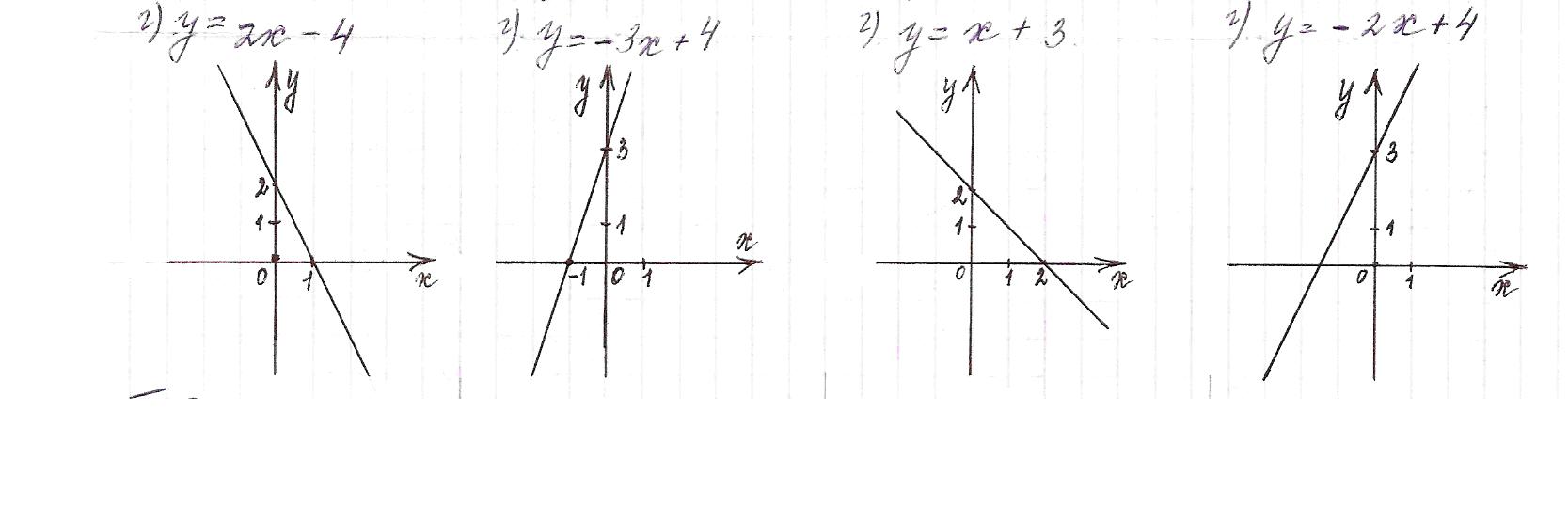 График какой линейной функции изображено на рисунке.1)  у = - 2х + 2,  2)  у = 2х +1, 3)  у = - 2х - 3 ,  4)  у =  2х – 4.График какой линейной функции изображено на рисунке.1)  у = 3x+1,   2)  у = -3х-2,   3)  у = 3х+3 ,     4)  у =  -3х+ 4.Решите уравнение 3 - 2 х = 6( х+2) + 2х.Решите уравнение Решите уравнение Сократите дробь Сократите дробь .Сократите дробь.Упростите выражение  и найдите его значение  при a = 1,8.Упростить выражение  и найти значение при  у = 9,5.Упростить выражение  и найти значение при  x = 8,25.Упростите выражение:  а(3а + 2b) – b(2a – 5b)Упростите выражение:  x(2y -3x) – y(2х – 4у)Вторая частьРешить уравнение:   ( х + 6)2 = (х – 4)(х +4) - 8.Решите уравнение .Решите уравнение .Решить задачу при помощи системы уравнений: Для 2 коров и одной лошади выдают ежедневно  сена, а для 1 коровы и 2 лошадей  сена. Сколько сена ежедневно выдают одной корове и одной лошади?Решить задачу при помощи системы уравнений:  Два токаря выточили вместе 290 деталей. Первый работал 5 дней, а второй 6 дней. Сколько деталей в день вытачивал каждый токарь, если первый вытачивал на 3 детали в день больше второго?Решить задачу при помощи системы уравнений:  Масса болта с гайкой равна 49г, а масса четырех болтов на  больше массы пяти гаек. Чему равна масса одного болта и масса одной гайки?Сократите дробь Сократить дробь: Сократить дробь: \Критерии оценки«3» - 3 – 4 задания«4» - 6 – 7 заданий«5» - 7 – 9 заданий (в том числе хотя бы одно задание из второй части)